COURSE RMATION SHEET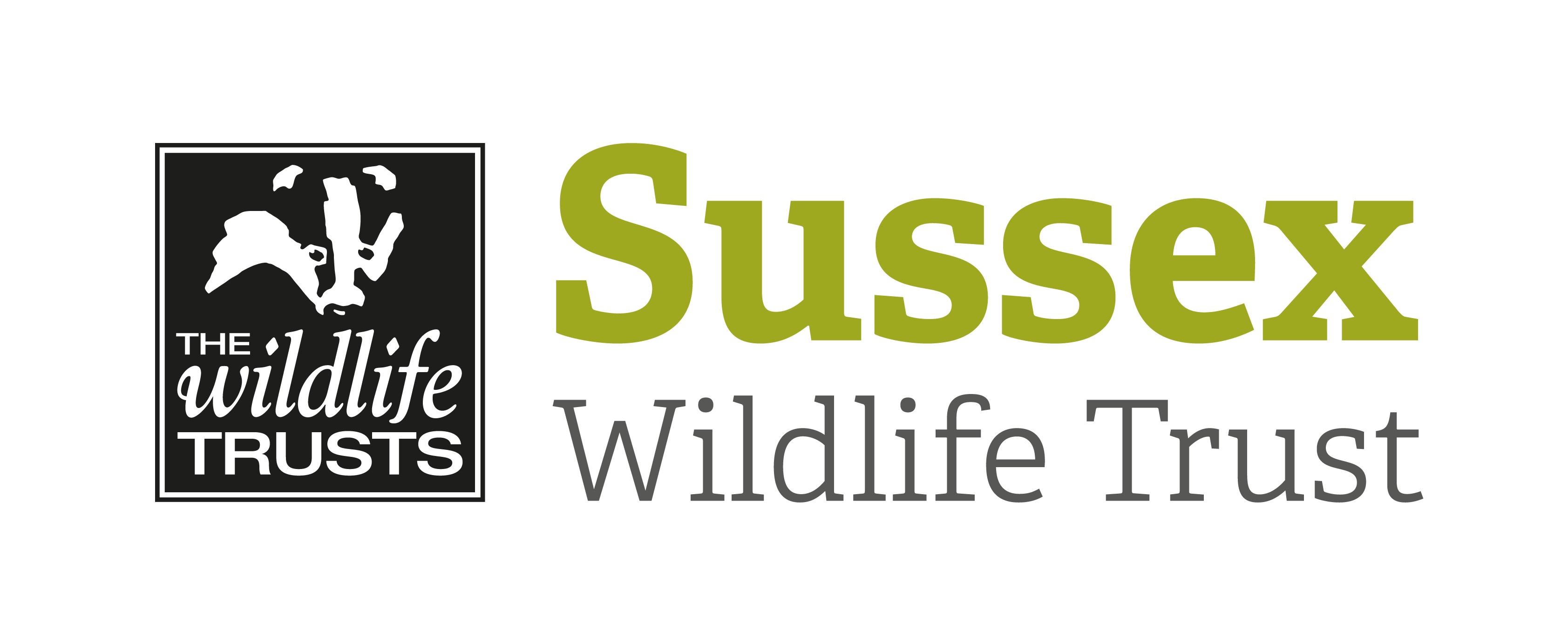 Course Title:  The Life and Times of the BadgerCourse Title:  The Life and Times of the BadgerCourse Title:  The Life and Times of the BadgerDay/Date/Year:  Sunday 28 April 2019Start Time:   3pmStart Time:   3pmFinish Time:  10pm approx. Finish Time:  10pm approx. Course Tutor:David PlummerDavid PlummerDavid PlummerCourse description d subjects coveredAfter meeting, we will sit in the woodland classroom and discuss badger life cycle & biology covering areas such as social structure, setts, latrines etc., before tracking badger tracks & signs. We then discuss how to watch & observe, before proceeding to a watching platform for a genuine badger watchNot suitable for children aged 14 and under.After meeting, we will sit in the woodland classroom and discuss badger life cycle & biology covering areas such as social structure, setts, latrines etc., before tracking badger tracks & signs. We then discuss how to watch & observe, before proceeding to a watching platform for a genuine badger watchNot suitable for children aged 14 and under.After meeting, we will sit in the woodland classroom and discuss badger life cycle & biology covering areas such as social structure, setts, latrines etc., before tracking badger tracks & signs. We then discuss how to watch & observe, before proceeding to a watching platform for a genuine badger watchNot suitable for children aged 14 and under.Meeting point / Venue address:Woodland, near Rusper, West Sussex.Woodland, near Rusper, West Sussex.Woodland, near Rusper, West Sussex. sites to be visited:N/AN/AN/AWhat to bring:Additional information and directions to the venue will be e-mailed to participants nearer the time.Additional information and directions to the venue will be e-mailed to participants nearer the time.Additional information and directions to the venue will be e-mailed to participants nearer the time. rmation:  No food or drink to be consumed during the event.No food or drink to be consumed during the event.No food or drink to be consumed during the event.Public Trsport:   No public transport No public transport No public transportAccessibility: Woodland terrain.  Can be muddy.Woodland terrain.  Can be muddy.Woodland terrain.  Can be muddy.